Medical Care Collection Fund (MCCF) Electronic Data Interchange (EDI) Transaction Applications Suite (TAS) ePharmacy Build 2 WarrantyConsolidated Mail Outpatient Pharmacy PSX*2.0*83 Outpatient Pharmacy PSO*7.0*513Deployment, Installation, Back-Out, and Rollback GuideVersion 1.0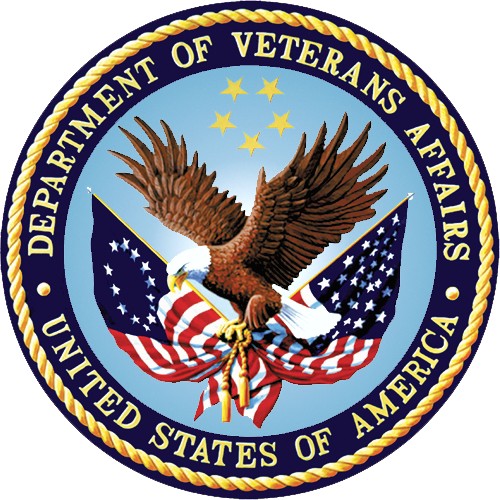 March 2018 Department of Veterans AffairsOffice of Information and Technology (OI&T)Revision HistoryArtifact RationaleThis document describes the Deployment, Installation, Back-out, and Rollback Plan for new products going into the VA Enterprise. The plan includes information about system support, issue tracking, escalation processes, and roles and responsibilities involved in all those activities. Its purpose is to provide clients, stakeholders, and support personnel with a smooth transition to the new product or software, and should be structured appropriately, to reflect particulars of these procedures at a single or at multiple locations.Per the Veteran-focused Integrated Process (VIP) Guide, the Deployment, Installation, Back-out, and Rollback Plan is required to be completed prior to Critical Decision Point #2 (CD #2), with the expectation that it will be updated throughout the lifecycle of the project for each build, as needed.Table of ContentsTable of TablesTable 1: Deployment, Installation, Back-out, and Rollback Roles and Responsibilities	1Table 2: Site Preparation	3Table 3: Facility-Specific Features	3Table 4: Hardware Specifications	3Table 5: Software Specifications	4Table 6: Deployment/Installation/Back-Out Checklist	4IntroductionThis document describes how to deploy and install multi-build PSX PSO BUNDLE 1.0 (which includes PSX*2.0*83 and PSO*7.0*513) and how to back-out the product and rollback to a previous version or data set.PurposeThe purpose of this plan is to provide a single, common document that describes how, when, where, and to whom the multi-build PSX PSO BUNDLE 1.0 will be deployed and installed, as well as how it is to be backed out and rolled back, if necessary. The plan identifies resources, communications plan, and rollout schedule. Specific instructions for installation, back-out, and rollback are included in this document.DependenciesPSX*2.0*81 must be installed BEFORE PSX*2*83. PSO*7.0*478 must be installed BEFORE PSO*7.0*513.ConstraintsThis patch is intended for a fully patched VistA system.Roles and ResponsibilitiesTable 1: Deployment, Installation, Back-out, and Rollback Roles and ResponsibilitiesDeploymentThe deployment is planned as a national rollout.This section provides the schedule and milestones for the deployment.TimelineThe duration of deployment and installation is 30 days, as depicted in the master deployment schedule1.Site Readiness AssessmentThis section discusses the locations that will receive the deployment of multi-build PSX PSO BUNDLE 1.0.1 Project schedule (right click and select open hyperlink to access) REDACTEDDeployment Topology (Targeted Architecture)Multi-build PSX PSO BUNDLE 1.0 is to be nationally released to all VAMCs.Site Information (Locations, Deployment Recipients)The IOC sites are:REDACTEDUpon national release all VAMCs are expected to install this patch prior to or on the compliance date.Site PreparationThe following table describes preparation required by the site prior to deployment.Table 2: Site PreparationResourcesFacility SpecificsThe following table lists facility-specific features required for deployment.Table 3: Facility-Specific FeaturesHardwareThe following table describes hardware specifications required at each site prior to deployment.Table 4: Hardware SpecificationsPlease see the Roles and Responsibilities table in Section 2 for details about who is responsible for preparing the site to meet these hardware specifications.SoftwareThe following table describes software specifications required at each site prior to deployment.Table 5: Software SpecificationsPlease see the Roles and Responsibilities table in Section 2 above for details about who is responsible for preparing the site to meet these software specifications.CommunicationsThe sites that are participating in field testing (IOC) will use the “Patch Tracking” message in Outlook to communicate with the ePharmacy eBusiness team, the developers, and product support personnel.Deployment/Installation/Back-Out ChecklistThe Release Management team will deploy multi-build PSX PSO BUNDLE 1.0, which is tracked nationally for all VAMCs in the National Patch Module (NPM) in Forum. Forum will automatically track the patch as it is installed in the different VAMC production systems. One can run a report in Forum to identify when and by whom the patch was installed into the VistA production at each site. A report can also be run to identify which sites have not currently installed the patch into their VistA production system. Therefore, this information does not need to be manually tracked in the chart below.Table 6: Deployment/Installation/Back-Out ChecklistInstallationPre-installation and System RequirementsMulti-build PSX PSO BUNDLE 1.0 is installable on a fully patched M(UMPS) VistA system and operates on the top of the VistA environment provided by the VistA infrastructure packages. The latter provides utilities which communicate with the underlying operating system and hardware, thereby providing each VistA package independence from variations in hardware and operating system.Platform Installation and PreparationRefer to the PSX*2.0*83 patch description on the NPM in Forum for the detailed installation instructions. These instructions include any pre-installation steps if applicable.Download and Extract FilesThe patch descriptions for PSX*2.0*83 and PSO*7.0*513 are on FORUM. When released, the patch description of each patch will be transmitted as a MailMan message to the G.PATCHES mailgroup. Each patch description contains the location where this Installation Guide can be downloaded. The patches themselves are bundled together into the multi-build PSX PSO BUNDLE 1.0. The host file containing these patches must be downloaded separately. The file name is PSX_2_83_PSO.KID and it can be found on the ANONYMOUS.SOFTWARE directory on any of the VistA SFTP servers (Hines, Salt Lake City).Database CreationMulti-build PSX PSO BUNDLE 1.0 does not make changes to the VistA database.Installation ScriptsNo installation scripts are needed for multi-build PSX PSO BUNDLE 1.0 installation.Cron ScriptsNo Cron scripts are needed for multi-build PSX PSO BUNDLE 1.0 installation.Access Requirements and Skills Needed for the InstallationStaff performing the installation of this patch will need access to FORUM’s NPM to view both patch descriptions. Staff will also need access and ability to download the host file from one ofthe VA’s SFTP servers. The software is to be installed by each site’s or region’s designated VA OI&T IT OPERATIONS SERVICE, Enterprise Service Lines, VistA Applications Division2.Installation ProcedureDetailed instructions for installing the multi-build PSX PSO BUNDLE 1.0 (which includes PSX*2.0*83 and PS0*7.0*513) can be found on the patch description for PSX*2.0*83, which can be found on the NPM. Installing the multi-build PSX PSO BUNDLE 1.0 will install both component patches (PSX*2.0*83 and PSO*7.0*513).Installation Verification ProcedureRefer to the PSX*2.0*83 documentation on the NPM for detailed installation instructions. These instructions include any post installation steps if applicable.System ConfigurationNo system configuration changes are required for this patch.Database TuningNo reconfiguration of the VistA database, memory allocations or other resources is necessary.Back-Out ProcedureBack-Out pertains to a return to the last known good operational state of the software and appropriate platform settings.Back-Out StrategyA decision to back out could be made during Site Mirror Testing, during Site Production Testing, or after National Release to the field (VAMCs). The best strategy decision is dependent on the stage of testing during which the decision is made.Mirror Testing or Site Production TestingIf a decision to back out is made during Mirror Testing or Site Production Testing, a new version of the patch can be used to restore the build components to their pre-patch condition.After National Release but During the Designated Support PeriodIf a decision to back out is made after national release and within the designated support period, a new patch will be entered into the NPM in Forum and will go through all the necessary milestone reviews, etc., as a patch for a patch. This patch could be defined as an emergency2 “Enterprise service lines, VAD” for short. Formerly known as the IRM (Information Resources Management) or IT support.patch, and it could be used to address specific issues pertaining to the original patch or it could be used to restore the build components to their original pre-patch condition.After National Release and Warranty PeriodAfter the support period, the VistA Maintenance Program will produce the new patch, either to correct the defective components or restore the build components to their original pre-patch condition.Back-Out ConsiderationsChanges implemented with multi-build PSX PSO BUNDLE 1.0 could be backed out via a new version of multi-build PSX PSO BUNDLE 1.0 if before national release or a new patch(es) if after national release.Load TestingN/A. The back-out process will be executed at normal rather than raised job priority and is expected to have no significant effect on total system performance. Subsequent to the reversion, the performance demands on the system will be unchanged.User Acceptance TestingBelow are the acceptance criteria for the one story in multi-build PSX PSO BUNDLE 1.0.DE453When the CMOP process runs, non-billable TRICARE/CHAMPVA prescriptions must receive the appropriate eT or eC reject code and be sent to the pharmacy worklist. If a prescription receives that reject and the reject is ignored by a user or resolved to a payable claim, then the prescription is sent to CMOP on the next scheduled transmission; otherwise the reject remains on the worklist and the prescription is not sent to CMOP. If the prescriptions do not receive eT or eC reject codes, the prescriptions are allowed to be transmitted to CMOP without any intervention by the pharmacist.Back-Out CriteriaIt may be decided to back out this patch if the project is canceled, the requested changes implemented by multi-build PSX PSO BUNDLE 1.0 are no longer desired by VA OI&T and the ePharmacy eBusiness team, or the patch produces catastrophic problems.Back-Out RisksSince the ePharmacy software is tightly integrated with external systems, any attempt at a back- out should include close consultation with the external trading partners such as the Financial Services Center (FSC) and the Health Care Clearing House (HCCH) to determine risk.Authority for Back-OutThe order would come from: release coordinator (product support), portfolio director, and health product support. The order should be done in consultation with the development team and external trading partners such as FSC and the HCCH to determine the appropriate course of action. ePharmacy is tightly integrated with these external partners and a decision to back-out should not be made without their consultation.Back-Out ProcedureBacking out enhancements to a VistA application is often complex. Normally, defects are repaired via a follow-up patch. The development team recommends that sites log a ticket if they wish to consider backing out a nationally released patch or contact the Enterprise Program Management Office (EPMO) team directly for specific solutions to their unique problems.Multi-build PSX PSO BUNDLE 1.0 contains the following build components:RoutinesThe VistA KIDS installation procedure allows the installer to back up the modified routines using the ‘Backup a Transport Global’ action. Restoring each of the routines to its previous version will successfully back out this build. This should not be performed while CMOP batch processing is being performed.Back-out Verification ProcedureSuccessful back-out is confirmed either by verification that the back-out patch was successfully installed or that all routines were restored to their previous versions.Rollback ProcedureRollback pertains to data. No data will be changed as part of this patch, therefore data rollback would never be necessary.Rollback ConsiderationsNot applicable.Rollback CriteriaNot applicable.Rollback RisksNot applicable.Authority for RollbackNot applicable.Rollback ProcedureNot applicable.Rollback Verification ProcedureNot applicable.Template Revision HistoryDateVersionDescriptionAuthorJanuary 20181.0Initial VersionREDACTEDIDTeamPhase / RoleTasksProject Phase (See Schedule)1VA OI&T, VA OI&THealth Product Support, and PMO (Leidos)DeploymentPlan and schedule deployment (including orchestration with vendors)Planning2Local VAMC and CPAC processesDeploymentDetermine and document the roles and responsibilities of those involved in the deployment.Planning3Field Testing (Initial Operating Capability - IOC), Health Product Support Testing & VIP Release Agent ApprovalDeploymentTest for operational readinessTesting4Health product Support and Field OperationsDeploymentExecute deploymentDeploymentIDTeamPhase / RoleTasksProject Phase (See Schedule)5Individual Veterans Administration Medical Centers (VAMCs)InstallationPlan and schedule installationDeployment6VIP Release AgentInstallationEnsure authority to operate and that certificate authority security documentation is in placeDeployment7InstallationValidate through facility POC to ensure that IT equipment has been accepted using asset inventory processesN/A; only existing VistA system will be used8VA’s eBusiness teamInstallationsCoordinate trainingDeployment9VIP release Agent, Health Product Support & the development teamBack-outConfirm availability of back-out instructions and back-out strategy (what are the criteria that trigger a back-out)Deployment10VA OI&T, VA OI&THealth Product Support, and MCCF EDI TASDevelopment Team (Halfaker)Post DeploymentHardware, Software and System SupportWarrantySite/OtherProblem/Change NeededFeatures to Adapt/Modify to New ProductActions/StepsOwnerN/AN/AN/AN/AN/ASiteSpace/RoomFeatures NeededOtherN/AN/AN/AN/ARequired HardwareModelVersionConfigurationManufacturerOtherExisting VistA systemN/AN/AN/AN/AN/ARequired SoftwareMakeVersionConfigurationManufacturerOtherFully patched Consolidated Mail Outpatient Pharmacy package within VistAN/A2.0N/AN/AN/AFully patched Outpatient Pharmacy package within VistAN/A7.0N/AN/AN/APrerequisite patches in PSX and PSO namespacesN/ANationally released versionN/AN/AN/AActivityDayTimeIndividual who completed taskDeployN/AN/AN/AInstallN/AN/AN/ABack-OutN/AN/AN/ADateVersionDescriptionAuthorMarch 20162.2Changed the title from Installation, Back- Out, and Rollback Guide to Deployment and Installation Guide, with the understanding that Back-Out and Rollback belong with Installation.VIP TeamFebruary 20162.1Changed title from Installation, Back-Out, and Rollback Plan to Installation, Back- Out, and Rollback Guide as recommended by OI&T Documentation Standards CommitteeOI&T Documentation Standards CommitteeDecember 20152.0The OI&T Documentation Standards Committee merged the existing “Installation, Back-Out, Rollback Plan” template with the content requirements in the OI&T End-user Documentation Standards for a more comprehensive Installation Plan.OI&T Documentation Standards CommitteeFebruary 20151.0Initial DraftLifecycle and Release Management